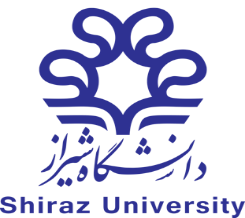 کمیته دانشگاهی اخلاق در پژوهش های زیست پزشکیدانشگاه شیرازچك ليست كنترل مداركدر اين بخش مدارک پيوستي که بايد به کميته اخلاق تحويل نماييد مشخص شده است. تمام مدارك مربوطه (با توجه به نوع پژوهش) بايد در زمان تقاضا ارائه شود. كميته‌هاي اخلاق در پژوهش ضمن بررسي پرورپوزال‌هاي تحقيقاتي و مدارك مربوطه بر اساس اظهارات مجريان طرح‌هاي تحقيقاتي در مورد تاييد اخلاقي مطالعات تصميم‌گيري خواهند كرد. طرح های دارای نمونه انسانی لازم است فرم حاضر(چک لیست کنترل مدارک) همراه با موارد 1 ، 2، 3، 5، 6(در صورت ارتباط موضوعی)، 7(در صورت ارتباط موضوعی)،8،  9(در صورت ارتباط موضوعی) ، 10(در صورت ارتباط موضوعی)، 11(در صورت ارتباط موضوعی) تکمیل گردد.طرح های دارای نمونه حیوانی لازم است فرم حاضر(چک لیست کنترل مدارک) همرا با موارد1 ، 2، 3، 4، 8  تکمیل و ارائه گردد. اينجانب....................................... صحت کلیه مدارک ارسال شده را تایید می نمایم.نام و نام خانوادگي محقق اصلي طرح .........................امضا .........................مدركتاييد توسط مجريموردی نداردنامه درخواست معاون پژوهشي دانشکده،دانشگاه يا موسسه مربوطه جهت بررسي پروپوزال توسط كميته اخلاق بلي     خيرپروپوزال كامل طرح پژوهشي بلي     خيرفرم تکمیل شده درخواست بررسی طرح(شماره1) بلي     خيرآزمودنی حیوانی: فرم یا چک لیست کار با حیوانات آزمایشگاهی (شماره 2) بلي     خيرآزمودنی انسانی: فرم رضايت آگاهانه (شماره 3) بلي     خيرآزمودنی انسانی: برنامه مصاحبه و برگه حاوي اطلاعاتي که در اختيار شرکتکنندگان در تحقيق قرار ميگيرد(در مورد تحقیقات با روش مصاحبه) بلي     خيرآزمودنی انسانی: پرسشنامه و فرم جمعآوري اطلاعات  بلي     خيرنامه مصوبه با ذکر تاریخ تصویب در بخش/دانشگاه /موسسه(در مورد پایان نامه ها) بلي     خيركپي مداركي كه جهت تبليغات یا جلب همكاري بيماران يا مردم استفاده خواهد شد بلي     خيرمدارك مربوط به ثبت دارو يا مکمل یا تجهيزات پزشكي مورد استفاده در تحقيق توسط مراجع رسمي بلي     خيرساير مدارك (لیست شود) بلي     خير